Списки произведений,рекомендованныхдля прочтенияво время летних каникулпо украинской  и  русскойлитературе  5-11 классах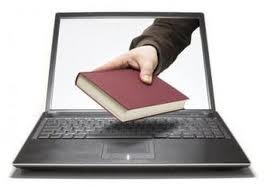 Список творів,рекомендованих для прочитанняпід час канікул для учнів 5 класу.              1. Народні казки, перекази та  легенди.                   2. І.Франко  «Фарбований лис».                   3. Т.Г.Шевченко  «За сонцем хмаронька пливе…»                                                   «Садок вишневий коло хати…»                   4. В.Королів-Старий «Хуха-Моховинка»                   5.В.Симоненко «Цар Плаксій та Лоскотон»                    6.Г.Малик «Незвичайні пригоди Алі в країні Недоладії»                    7. Л.Глібов. « Химерний, маленький… », « Що за птиця?»                   8. О.Олесь «»Микита Кожум яка»»                   9.П.Тичина «Не бував ти у наших краях!»,                                            «Гаї шумлять...», « Блакить мою душу..»                 10. Є.Гуцало «Лось»,  «Зірка», «Чарівники»                 11. М.Рильский  «Дощ», «Осінь- маляр із палітрою…»                 12. Г.Тютюнник «Диваки» Списки  произведений,рекомендованные для прочтенияво время летних каникул для учащихся5 классов.Сказки народов мира. А.С.Пушкин « У лукоморья дуб зеленій…»                          « Сказка о мертвой царевне и семи богатырях»                Г.Х.Андерсен « Снежная королева»Оскар Уайльд «Мальчик-звезда»Д.Р.Киплинг « Маугли»М.Ю.Лермонтов «Тучи», «Утес»Ф.Тютчев  СтихиЭ.Сетон-Томпсон «Лобо»И.А.Бунин «Вечер», « Помню долгий зимний вечер …»М.Твен « Приключения Тома Сойера»Списки  произведений,рекомендованные для прочтенияво время летних каникул  для учащихся 6 классов.И.А.Крылов «Ворона и Лисица», «Кукушка и Петух», «Волк и Ягненок»А.С.Пушкин «Зимнее утро», « Няне», «Песнь о вещем Олеге»М.Ю. Лермонтов  «Парус», «Три пальмы», «На севере диком»Н.В.Гоголь « Ночь перед Рождеством»Ч.Диккенс  «Рождественская песнь в прозе»Д.Дефо « Робинзон Крузо» Ж.Верн «Пятнадцатилетний капитан»Д.Лондон « Любовь к жизни»А.П. Платонов « Юшка»В.П.Астафьев «Конь с розовой гривой»Л.С.Петрушевская « Котенок Господа Бога»Р.Д.Брэдбери «Улыбка», «Каникулы», «Все лето в один день»Р.Шекли «Запах мысли»Список творів, рекомендованих для прочитанняпід час літніх канікул для учнів  6 класу.      1.М.Вороний «Євшан-зілля»      2.Т.Шевченко «Думка», «Іван Підкова»        3.Л.Українка «Мрії», « Як дитиною,бувало…»,  «Тиша морська»      4.В.Винниченко «Федька-хламидник»        5. С.Чернілевський «Теплота родинного інтиму…»                                           «Забула внучка в баби черевички…»      6. І.Жиленко «Жар-Птиця», «Підкова», «Гном у буфеті»      7.О.Іваненко « Друкар книжок небачених»      8.Е.Андрієвська «Казка про яян» , «Говорюща риба»      9. В.Нестайко «Тореодори з Васюківки»     10. Я.Стельмах «Митькозавр з Юрківк, або Химера лісового озера»     11. Л.Воронина «Таємне Товариство боягузів, або засіб від переляку №9»     12. Л.Глібов «Щука», «Муха і Бджола», «Жаба і Віл»     13. С.Руданський «Добре торгувалось», «Запоріжці у короля»                                       «Гуменний»  , « Свиня свинею»      14.П.Глазовий «Єволюция», «Найважча», «Заморські гості», «Похвала»Список творів,рекомендованих для прочитанняпід час літніх канікул для учнів  7 класу.І.Франко «Захар Беркут»А.Чайковський «За сестрою»М.Стельмах «Гуси-лебеді летять»Г.Тютюнник «Климко»Б.Харчук «ПланетниСписки  произведений,рекомендованные для прочтенияво время летних каникул для учащихся 7 классов.А.С. Пушкин «Бесы», «Песнь о Стеньке Разине»Н.В. Гоголь «Миргород»И.С. Тургенев «Записки охотника»Л.Н. Толстой «Отрочество»О.Генри  «Вождь краснокожих»Майн Рид «Всадник без головы»К. Дойль «Приключения Шерлока Холмса»Г.Троепольский «Белый Бим Черное Ухо»Р. Фраерман «Дикая собака Динго или повесть о                                                                   первой любви»Джек Крюсс «Тим Тайлер или Проданный смех»Список творів,рекомендованих для прочитання  під час літніх канікул для учнів  8 класу.В. Малик «Мальви».І.Карпенко-Карий «Сто тисяч».М.Коцюбинський «Дорогою ціною»Осип Назарук «Роксоляна»Списки  произведений,рекомендованные для прочтенияво время летних каникулдля учащихся 8 классов.В. Шекспир «Ромео и Джельетта»А.С. Пушкин «Капитанская дочка»Н.В. Гоголь «Ревизор»А. Грин «Алые паруса», «Бегущая по волнам»А.Беляев «Человек-амфибия»А.Экзюпери «Маленький принц»Л.Н. Толстой «Юность»Е. Шварц «Обыкновенное чудо»П.Мериме НовеллыСписок творів, рекомендованихдля прочитанняпід час літніхканікул для учнів  9 класу.           1. І.П.Котляревський «Енеїда»,            2. Т.Г.Шевченко «Причинна» (баллада),                                         драма «Назар  Стодоля».           3. Пантелеймон Куліш  «Чорна рада».           4. Марко Вовчок «Інститутка».  Список  произведений,рекомендованных для чтения на летних  каникулах для учащихся 9 класса.        1.А.С.Грибоедов « Горе от ума».        2.Д.И.Фонвизин « Недоросль».        3.В.Шекспир « Гамлет».        4.А.С.Пушкин « Евгений Онегин».        5.М.Ю.Лермонтов « Герой нашего времени».        6.Н.В.Гоголь « Мертвые души».Список творів, Рекомендованих для прочитання під час літніхканікул для учнів  10 класу.І.С. Нечуй-Левицький «Кайдашева сім’я»Панас Мирний «Хіба ревуть воли, як ясла                                                                       повні»Іван Франко  поема «Мойсей»                              «Перехресні стежки»                              «Украдене щастя»М. Коцюбинський «Тіні забутих предків»Леся Українка «Бояриня», «Лісова пісня»В. Стефаник «Камінний хрест»О. Кобилянська «Людина»С. Васильченко «Талант»В. Винниченко «Салдатики!!»П.Тичина «Ви знаєте, як липа шелестить».М. Рильський«Яблука доспіли, яблука червоні». В.Сосюра «Так ніхто не кохав.Через тисячі літ».                                     «Любить Україну», «До брата»,  «Мазепа»Списки  произведений,рекомендованные для прочтенияво время летних каникул для учащихся 10 классов.Стендаль «Красное и чёрное»Оноре де Бальзак «Гобсек», «Отец Горио»Чарльз Диккенс «Приключения Оливера Твиста»                                    «Жизнь Дэвида Копперфилда,  рассказанная им самимИ.С. Тургенев «Отцы и дети»А.Н. Островский «Бесприданница»Ф.М. Достоевский «Преступление и наказание»А.П. Чехов «Человек в футляре», «Крыжовник»,                             «О любви», «Ионыч», «Вишневый сад»Генрих Ибсен «Кукольный дом»Стендаль «Красное и чёрное»Оноре де Бальзак «Гобсек», «Отец Горио»Список творів,рекомендованих для прочитання під час літніхканікул для учнів  11 класу.Микола Хвильовий «Кіт у чоботях»,                                             «Я (Романтика)»Микола Куліш «Мина Мазайло»Остап Вишня «Мисливські усмішки»Улас Самчук «Марія»Василь Барка «Жовтий князь»Іван Багряний «Тирголови»Юрій Яновський  новели з роману «Вершники»:                                       «Шаланда в морі»,                                       «Подвійне коло»Іван Кочерга «Ярослав Мудрий»Олександр Довженко  «Хмарина в небі голубім…»«Палають огні при долині», «Лист до гречки»                                            «Пісня про рушник», «Правда» Олесь Гончар      «Собор»                                                Список произведений,                     рекомендованных для чтения на                     каникулах для учащихся 11 классов.А.И.Бунин « Господин из  Сан-Франциско».А.И.Куприн « Гранатовый браслет» , « Олеся».М.А.Булгаков « Мастер и Маргарита».А.П.Платонов « Котлован».М.А.Шолохов « Тихий Дон».В.Астафьев «Царь-Рыба»